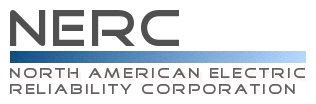 Compliance Questionnaire andReliability Standard Audit WorksheetMOD-010-0 — Steady-State Data for Transmission System Modeling and Simulation of the Interconnected Transmission SystemRegistered Entity: (Must be completed by the Compliance Enforcement Authority)NCR Number: (Must be completed by the Compliance Enforcement Authority)	Applicable Function(s): TO, TP, GO and RP specified in the data requirements and reporting procedures of MOD-011-0_R1Auditors:	Disclaimer	NERC developed this Reliability Standard Audit Worksheet (RSAW) language in order to facilitate NERC’s and the Regional Entities’ assessment of a registered entity’s compliance with this Reliability Standard.  The NERC RSAW language is written to specific versions of each NERC Reliability Standard.  Entities using this RSAW should choose the version of the RSAW applicable to the Reliability Standard being assessed.  While the information included in this RSAW provides some of the methodology that NERC has elected to use to assess compliance with the requirements of the Reliability Standard, this document should not be treated as a substitute for the Reliability Standard or viewed as additional Reliability Standard requirements.  In all cases, the Regional Entity should rely on the language contained in the Reliability Standard itself, and not on the language contained in this RSAW, to determine compliance with the Reliability Standard.  NERC’s Reliability Standards can be found on NERC’s website at http://www.nerc.com/page.php?cid=2|20.   Additionally, NERC Reliability Standards are updated frequently, and this RSAW may not necessarily be updated with the same frequency.  Therefore, it is imperative that entities treat this RSAW as a reference document only, and not as a substitute or replacement for the Reliability Standard.  It is the responsibility of the registered entity to verify its compliance with the latest approved version of the Reliability Standards, by the applicable governmental authority, relevant to its registration status.The NERC RSAW language contained within this document provides a non-exclusive list, for informational purposes only, of examples of the types of evidence a registered entity may produce or may be asked to produce to demonstrate compliance with the Reliability Standard.  A registered entity’s adherence to the examples contained within this RSAW does not necessarily constitute compliance with the applicable Reliability Standard, and NERC and the Regional Entity using this RSAW reserves the right to request additional evidence from the registered entity that is not included in this RSAW.  Additionally, this RSAW includes excerpts from FERC Orders and other regulatory references.  The FERC Order cites are provided for ease of reference only, and this document does not necessarily include all applicable Order provisions.  In the event of a discrepancy between FERC Orders, and the language included in this document, FERC Orders shall prevail.   Subject Matter ExpertsIdentify your company’s subject matter expert(s) responsible for this Reliability Standard.  Include the person's title, organization and the requirement(s) for which they are responsible. Insert additional lines if necessary.  Response: (Registered Entity Response Required)Reliability Standard LanguageMOD-010-0 — Steady-State Data for Transmission System Modeling and Simulation of the Interconnected Transmission SystemPurpose: To establish consistent data requirements, reporting procedures, and systemmodels to be used in the analysis of the reliability of the Interconnected Transmission Systems.Applicability: TO, TP, GO and RP specified in the data requirements and reporting procedures of MOD-011-0_R1NERC BOT Approval Date: 2/8/2005FERC Approval Date: 3/16/2007	Reliability Standard Enforcement Date in the : 6/18/2007Requirements:R1. The Transmission Owners, Transmission Planners Generator Owners, and Resource Planners (specified in the data requirements and reporting procedures of MOD-011-0_R1) shall provide appropriate equipment characteristics, system data, and existing and future Interchange Schedules in compliance with its respective Interconnection Regional steady-state modeling and simulation data requirements and reporting procedures as defined in Reliability StandardMOD-011-0_R1.	 Describe, in narrative form, how you meet compliance with this requirement: (Registered Entity Response Required)R1 Supporting Evidence and DocumentationResponse: (Registered Entity Response Required)This section must be completed by the Compliance Enforcement Authority.Compliance Assessment Approach Specific to MOD-010-0 R1.___Verify the entity provided appropriate data in compliance with its respective Interconnection Regional steady state modeling and simulation data requirements and reporting procedures shall include: 		___	Equipment characteristics		___System data		___Existing and future interchange schedulesDetailed notes:R2. The Transmission Owners, Transmission Planners, Generator Owners, and Resource Planners (specified in the data requirements and reporting procedures of MOD-011-0_R1) shall provide this steady-state modeling and simulation data to the Regional Reliability Organizations, NERC, and those entities specified within Reliability Standard MOD-011-0_R1. If no schedule exists, then these entities shall provide the data on request (30 calendar days).Describe, in narrative form, how you meet compliance with this requirement: (Registered Entity Response Required)R2 Supporting Evidence and DocumentationResponse: (Registered Entity Response Required)This section must be completed by the Compliance Enforcement Authority.Compliance Assessment Approach Specific to MOD-010-0 R2.___Verify the entity provided appropriate data to the RRO, NERC and those entities specified within Reliability Standard MOD-011-0 R1.Detailed notes:Supplemental InformationOther - The list of questions above is not all inclusive of evidence required to show compliance with the Reliability Standard. Provide additional information here, as necessary that demonstrates compliance with this Reliability Standard.		Entity Response: (Registered Entity Response)Compliance Findings Summary (to be filled out by auditor)Excerpts From FERC Orders -- For Reference Purposes OnlyUpdated Through November 28, 2008MOD-010-0	Order 693	http://www.nerc.com/files/order_693.pdf	P1006	"The Modeling, Data and Analysis group of Reliability Standards is intended to 	standardize methodologies and system data needed for traditional transmission 	system operation and expansion planning, reliability assessment and the 	calculation of available transfer capability (ATC) in an open access environment. 	The 23 MOD Reliability Standards may be grouped into four distinct categories. 	The first category covers methodology and associated documentation, review 	and validation of Total Transfer Capability (TTC), ATC, Capacity Benefit 	Margin (CBM) and Transmission Reliability Margin (TRM) calculations. 	(Footnote 317: MOD-001-0 through MOD-009-0.) The second category covers 	steady-state and dynamics data and models.(Footnote 318: MOD-010-0 through 	MOD-015-0.) The third category covers actual and forecast demand data. 	(Footnote 319: MOD-016-0 through MOD-021-0.)  The fourth category covers 	verification of generator real and reactive power capability. (Footnote 320: 	MOD-024-1 through MOD-025-1.)"	P1011	"We reject ISO/RTO Council and ISO-NE’s request that we defer our approval 	of Reliability Standards from the MOD group that incorporate references to the 	13 fill-inthe-blank standards. While we understand ISO/RTO Council and 	ISO-NE’s concern about cross-referencing pending Reliability Standards, the 	data that is needed will be provided as described in the Common Issues section. 	In the interim, compliance with the pending Reliability Standards should 	continue on a voluntary basis, and the Commission considers compliance with 	them a matter of good utility practice."	P1131	“The purpose of this Reliability Standard is to establish consistent data 	requirements, reporting procedures and system models for use in reliability 	analysis.  MOD-010-0 requires the transmission owner, transmission planner, 	generator owner and resource planner to provide steady-state data, such as 	equipment characteristics, system data, and existing and future interchange 	schedules to the regional reliability organization, NERC, and other specified 	entities.”	P1148	“…require filing of all of the contingencies that are used in performing 	steady-state system operation and planning studies.  We believe that access to 	such information will enable planners to accurately study the effects of 	contingencies occurring in neighboring systems on their own systems, which will 	benefit reliability.  Because of the lack of information on contingency outages 	and the automatic actions that result from these contingencies, planners have not 	been able to analyze neighboring conditions accurately, thereby potentially 	jeopardizing reliability on their own and surrounding systems…”	P1152	“…we determine that those data that a company considers confidential, 	commercially-sensitive or security-sensitive should be released in accordance 	with the CEII process or subject to confidentiality agreements…”	P1154	“We agree … that the functional entity responsible for providing the list of 	contingencies in performing planning studies should be the transmission planner, 	instead of the transmission owner, as proposed in the NOPR...”Revision HistorySME NameTitleOrganizationRequirement	   Provide the following:	Document Title and/or File Name, 		Page & Section, 	Date & Version	   Provide the following:	Document Title and/or File Name, 		Page & Section, 	Date & Version	   Provide the following:	Document Title and/or File Name, 		Page & Section, 	Date & VersionTitleTitleDateVersionVersionAudit Team: Additional Evidence Reviewed:Audit Team: Additional Evidence Reviewed:	   Provide the following:	Document Title and/or File Name, 		Page & Section, 	Date & Version	   Provide the following:	Document Title and/or File Name, 		Page & Section, 	Date & Version	   Provide the following:	Document Title and/or File Name, 		Page & Section, 	Date & VersionTitleTitleDateVersionVersionAudit Team: Additional Evidence Reviewed:Audit Team: Additional Evidence Reviewed:Req.CPVOEANAStatement12VersionDateReviewersRevision Description1October 2009RSAW Working GroupNew Document.1December 2010QRSAW WGRevised Findings Table, modified Supporting Evidence tables, and added Revision History.1January 2011Craig StruckReviewed for format consistency and content.